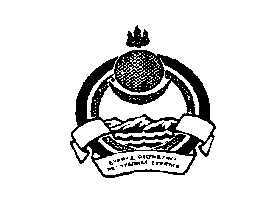 Муниципальное образование сельского поселения «Куморское эвенкийское»Северо-Байкальский районРеспублики Бурятия 20.03.2019	с. Кумора                  Постановление № 9«О плане ветеринарно-профилактических,противоэпизоотических мероприятий на 2019 год».В связи со сложной эпизоотической обстановкой в животноводстве Республики Бурятия, увеличением интенсивности ввоза и вывоза животноводческой продукции и животных в районе и из района.Постановляю:1.Утвердить план ветеринарно-профилактических и противоэпизоотических мероприятий на 2019 год (приложение № 1);2.Уточнить численность домашних животных и птицы, подготовить списки владельцев с указанием Ф.И.О, домашнего адреса и количества животных по состоянию на 01 марта и 01 июля 2019;3. Контроль за исполнением настоящего постановления, оставляю за собой.Глава Руководитель-администрацииМО СП «Куморское эвенкийское»                                                                          А.С. СазоновПриложение № 1Постановление № 9 от 20.03.2019ПланПрофилактических и противоэпизоотических мероприятий на 2019 годна территории МО «Северо-Байкальский район»с. КумораНаименование мероприятийПлан по району1 кв2кв3кв4квНаименование мероприятийПлан по районуДиагностические исследованияДиагностические исследованияДиагностические исследованияДиагностические исследованияДиагностические исследованияДиагностические исследованияЛошади:0Сап (маллеин)1500015Сап (серол)50010040Случная болезнь40010030ИНАН30010020Бруцеллёз1500015Лептоспироз1501005Нематодозы22000Кр.рог.ск.0Туберкулёз140060800Бруцеллёз70040030Лептоспироз50005Лейкоз, серология70040030Подкожный овод (поздняя д-ка)32015017000Сибирская язва(патматериал)40040Цестодозы00000Нематодозы00000Трематодозы000002. Профилактические прививки против2. Профилактические прививки против2. Профилактические прививки против2. Профилактические прививки против2. Профилактические прививки против2. Профилактические прививки противЛошади:     Сибирская язва1900900100Лептоспироз2020000Кр.рог.ск. Сибирская язва30001500150Эмкар210012090Лептоспироз100010000Свиньи:  Классическая чума свиней1000100Собаки:   Бешенство19709710003. Лечебно-профилактические обработки, дегельминтизация3. Лечебно-профилактические обработки, дегельминтизация3. Лечебно-профилактические обработки, дегельминтизация3. Лечебно-профилактические обработки, дегельминтизация3. Лечебно-профилактические обработки, дегельминтизация3. Лечебно-профилактические обработки, дегельминтизацияКр.рог.ск.:0Подкожный овод(профил.)340190150